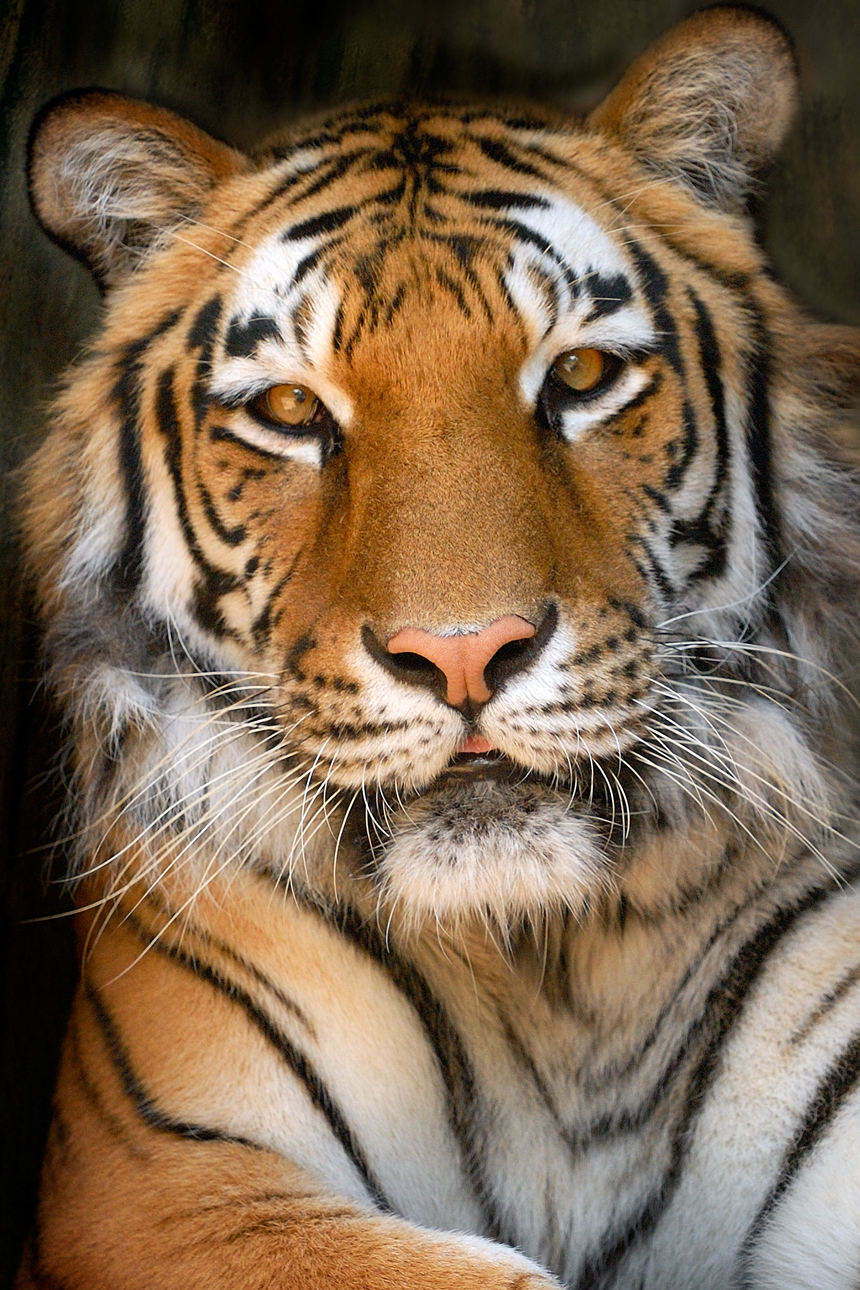 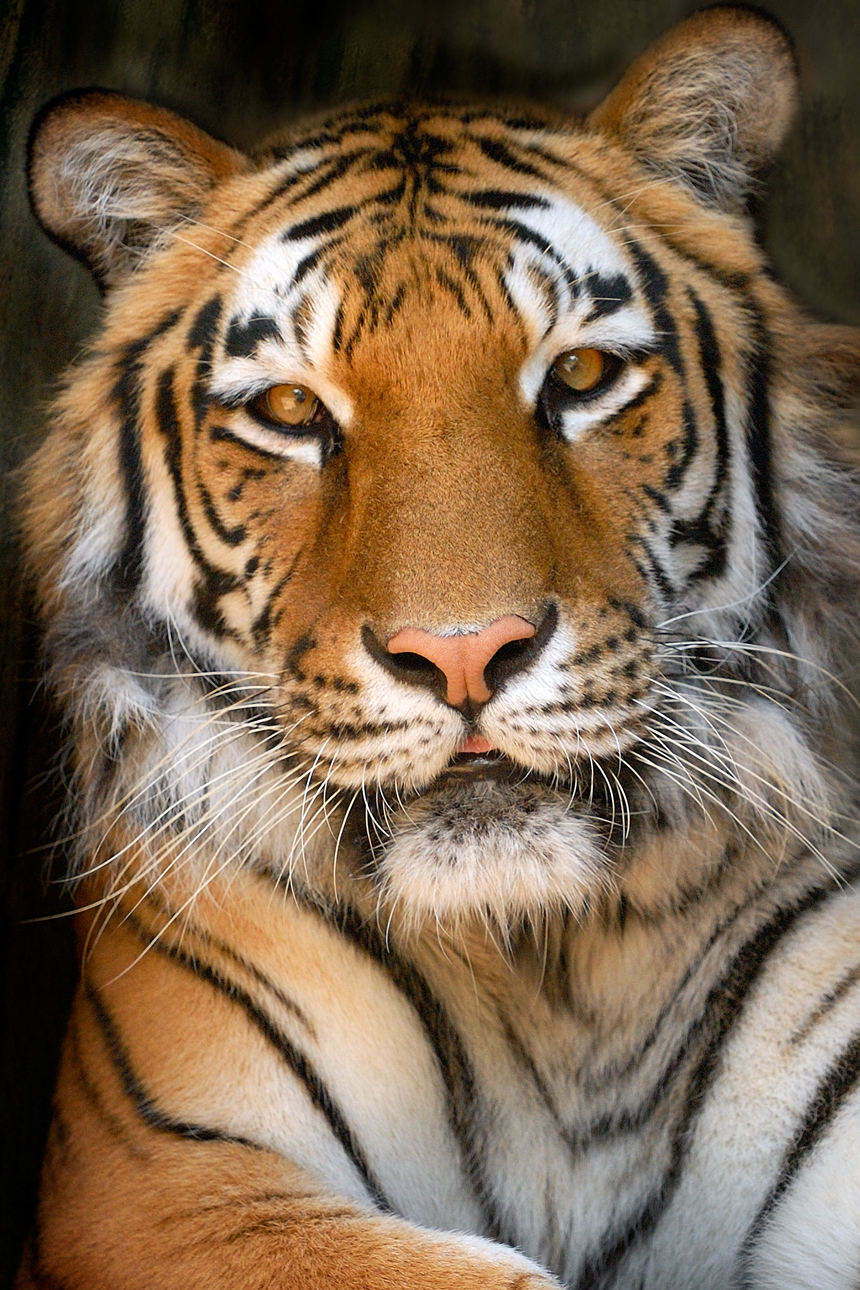 SUNDAYMONDAYTUESDAYWEDNESDAYTHURSDAYFRIDAYSATURDAY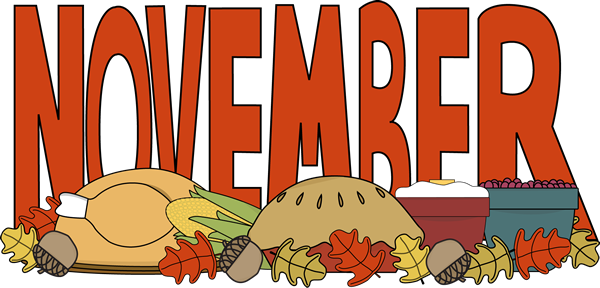 November 1Pulled Pork SandwichOrChicken Patty SandwichBroccoli Baby CarrotsChoice of Fruit / MilkNovember 2Chicken AlfredoBreadstickOrCalzoneRomaine SaladPeasChoice of Fruit / MilkNovember 3Chicken Patty SlidersOr Turkey Club WrapCornCeleryChoice of Fruit / MilkOffer verses serve -Students must take3 of 5 items to count as a lunch & one must be a fruit or vegetable.November 6Lasagna  BreadstickOrHamburgerRomaine SaladPeasChoice of Fruit / MilkNovember 7Walking TacoOrFish NuggetsW/G RollRefried BeansBaby CarrotsChoice of Fruit / MilkNovember 8CheeseburgerOrChicken Cheese steakSteamed CarrotsCelery Choice of Fruit / MilkNovember 9Spaghetti and MeatballsW/G RollOrCheese PizzaGrape TomatoesBroccoliChoice of Fruit / MilkNovember 10No SchoolDaily Entrée options include:Chef or TacoSalad with whole grain roll Or Whole grain P B & J sandwichFruit, Vegetable & milk are includedAll Meals areserved with 1% milk, fat free chocolate, fat free vanilla, fat free strawberry and skimNovember 13Mashed Potato BowlW/G RollOrChicken FajitasPeasCeleryChoice of Fruit / MilkNovember 14Chicken ParmesanOver Penne PastaOrCowboy burgerRomaine SaladSteamed CarrotsChoice of Fruit / MilkNovember 15Stuffed Shells W/ RollOrBaked Chicken SandwichBaby CarrotsGreen BeansChoice of Fruit / MilkNovember 16Roast Turkey W/ GravyRollOrFish SandwichMashed PotatoesCorn / StuffingChoice of Fruit / MilkNovember 17Toasted Italian HoagieOrStromboliBaked BeansGrape TomatoesChoice of Fruit / MilkNovember 20Rib B Q SandwichOr Ham & Cheese Pretzel RollRomaine SaladPeasChoice of Fruit / MilkNovember 21General Tso’s Chicken w/ W/G rollOrHamburgerOriental Vegs Rice Choice of Fruit / MilkNovember 22Cheesesteak OrSpicy Chicken PattyBaked BeansGrape TomatoesChoice of Fruit / MilkNovember 23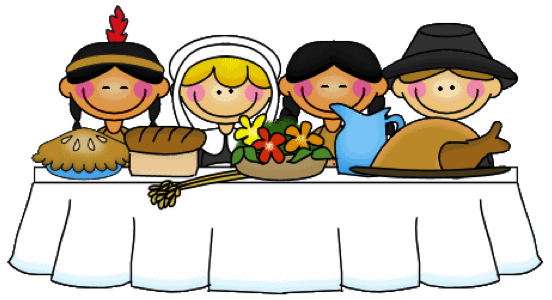 November 24No SchoolMiddle/HS Lunch-$ 2.70Milk - .50Reduced - .40No breakfast on two hour delaysNovember 27No SchoolNovember 28No School November 29Pulled Pork SandwichOrChicken Patty SandwichBroccoli Baby CarrotsChoice of Fruit / MilkNovember 30Chicken AlfredoBreadstickOrCalzoneRomaine SaladPeasChoice of Fruit / MilkDecember 1Chicken Patty SlidersOr Turkey Club WrapCornCeleryChoice of Fruit / MilkMenu subject to change